                                                                                                       ПРОЄКТ   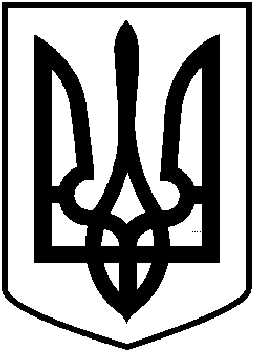 ЧОРТКІВСЬКА  МІСЬКА  РАДА____________СЕСІЯ ВОСЬМОГО СКЛИКАННЯРІШЕННЯ ___ січня 2022 року                                                                                м. ЧортківПро затвердження проекту землеустрою щодо відведення земельних ділянок у власність та передачу земельних ділянок безоплатно у власність громадянці *** в с. Бичківці Чортківського району  Тернопільської областіРозглянувши заяви громадянки, керуючись ст. 12, 81, 116, 118, 121, 122, 125, 126, 186 «Земельного кодексу України», Законом України «Про землеустрій», Законом України «Про Державний земельний кадастр» ст. 26 Закону України «Про місцеве самоврядування в Україні», міська радаВИРІШИЛА:1.Затвердити проект землеустрою щодо відведення земельних ділянок у власність та передати земельні ділянки безоплатно у власність:1.1.Гр*** для ведення особистого селянського господарства загальною  площею – 0,4779 га  с. Бичківці Чортківського району Тернопільської області, за рахунок земель комунальної власності Чортківської міської ради, земельні ділянки запасу (земельні ділянки, які не надані у власність або користування громадянами чи юридичним особам) землі сільськогосподарського призначення (угіддя - рілля).№1  - 0,2850 Кадастровий номер: 6125581400:02:001:****;№2  - 0,1429 Кадастровий номер: 6125581400:02:001:****;№3  - 0,0500 Кадастровий номер: 6125581400:02:001:****;2. Зобов’язати *** :2.1. здійснити державну реєстрацію права власності на земельну ділянку      відповідно до вимог чинного законодавства;  2.2. використовувати земельну ділянку згідно цільового призначення та Земельного кодексу України;2.3.дотримуватись встановлених меж земельної ділянки, правил добросусідства та обмежень, пов’язаних з встановленням земельних сервітутів та охоронних зон.  3. Копію рішення направити заявникам.         4. Контроль за виконанням рішення покласти на постійну комісію міської ради з питань містобудування, земельних відносин та екології.Міський голова                                                                Володимир ШМАТЬКОЗазуляк А.І.Гурин В.М.Дзиндра Я.П.Драбинястий В.О.Фаріон М.С.